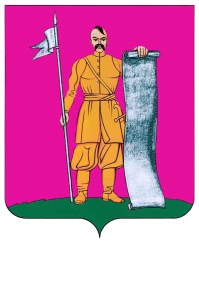 СОВЕТ СТАРОЩЕРБИНОВСКОГО СЕЛЬСКОГО ПОСЕЛЕНИЯ ЩЕРБИНОВСКОГО РАЙОНА ЧЕТВЕРТОГО СОЗЫВАсорок третья СЕССИЯРЕШЕНИЕот 09.09.2022							                                      № 1станица СтарощербиновскаяО внесении изменений в решение СоветаСтарощербиновского сельского поселенияЩербиновского района от 24 декабря 2021 г. № 8«О создании муниципального дорожного фондаСтарощербиновского сельского поселенияЩербиновского района и утвержденииПорядка формирования и использованиябюджетных ассигнований муниципальногодорожного фонда Старощербиновскогосельского поселенияЩербиновского района на 2022 год»В соответствии с пунктом 5 статьи 179.4 Бюджетного кодекса Российской Федерации; Федеральным законом от 06 октября 2003 г. № 131-ФЗ «Об общих принципах организации местного самоуправления в Российской Федерации»; Уставом Старощербиновского сельского поселения Щербиновского района; Порядком формирования и использования бюджетных ассигнований муниципального дорожного фонда Старощербиновского сельского поселения Щербиновского района на 2022 год, утвержденного решением Совета Старощербиновского сельского поселения Щербиновского района от 24 декабря 2021 г. № 8, Совет Старощербиновского сельского поселения Щербиновского района р е ш и л:1. Внести изменения в решение Совета Старощербиновского сельского поселения Щербиновского района от 24 декабря 2021 г. № 8 «О создании муниципального дорожного фонда Старощербиновского сельского поселения Щербиновского района и утверждении Порядка формирования и использования бюджетных ассигнований муниципального дорожного фонда Старощербиновского сельского поселения Щербиновского района на 2022 год», изложив приложение 1 к Порядку формирования и использования бюджетных ассигнований муниципального дорожного фонда Старощербиновского сельского поселения Щербиновского района на 2022 год в новой редакции (приложение).2. Общему отделу администрации Старощербиновского сельского поселения Щербиновского района (Шилова И.А.) настоящее решение:1) разместить в информационно-телекоммуникационной сети «Интернет», на официальном сайте администрации Старощербиновского сельского поселения Щербиновского района (http://starsсherb.ru), в меню сайта «Совет поселения», «Решения Совета», «за 2022 год»;2) официально опубликовать в периодическом печатном издании «Информационный бюллетень органов местного самоуправления Старощербиновского сельского поселения Щербиновского района».3. Решение вступает в силу на следующий день после его официального опубликования.Объем бюджетных ассигнований муниципальногодорожного фонда Старощербиновского сельского поселенияЩербиновского района на 2022 год 											      рублей                                                                                                                                     ».Глава Старощербиновского сельскогопоселения Щербиновского района                                                     Ю.В. ЗленкоПредседательСовета Старощербиновскогосельского поселения Щербиновского района                                              А.В. ОлешкоГлаваСтарощербиновскогосельского поселения Щербиновского района                                        Ю.В. ЗленкоПриложение к решению СоветаСтарощербиновского сельского поселения Щербиновского районаот 09.09.2022 № 1«Приложение 1к Порядку формирования и использования бюджетныхассигнований муниципальногодорожного фонда Старощербиновского сельского поселения Щербиновскогорайона на 2022 год№ п/пНаименованиеисточника2022 год1Акцизы на автомобильный бензин, прямогонный бензин, дизельное топливо, моторные масла для дизельных и (или) карбюраторных (инжекторных) двигателей, производимые на территории Российской Федерации, подлежащих зачислению в местный бюджет7205600,002Субсидии на капитальный ремонт и ремонт автомобильных дорог общего пользования местного значения9736000,003Остатки прошлых лет от акцизов на автомобильный бензин, прямогонный бензин, дизельное топливо, моторные масла для дизельных и (или) карбюраторных (инжекторных) двигателей, производимые на территории Российской Федерации, подлежащих зачислению в местный бюджет269177,054Остатки средств Фонда на начало текущего финансового года351712,475Остатки средств бюджета Старощербиновского сельского поселения Щербиновского района на начало текущего финансового года1500000,006Налог на доходы физических лиц11356058,00Итого:30418547,52